INSTRUCTIONS: PG&E contractor project manager, safety representative, requestor etc. will complete this form and provide PG&E with a written safety plan using this attached Project Specific Safety Plan (PSSP) form that will document how the contractor and subcontractor, at any tier, will address any anticipated and/or recognized hazards associated with their project/contract work. This plan is an important step in the communication process to promote open communication between the contractor / subcontractors and PG&E on health and safety expectations and related issues and/or concerns. Detailed plans such as environmental protection, oil management, lift plan, spill mitigation etc. should be attached to this form separately, if applicable. This form along with its attachments, when completed, must be submitted to and approved by PG&E before starting work.1.0 General Information1.1 Field Leadership and Safety Oversight PlanClearly identify the person(s) responsible for overseeing employees and subcontractors, including a plan for conducting observations and safety meetings:1.2 General Personal Protective Equipment (PPE) RequirementsContractors are required to provide and ensure that workers use Personal Protective Equipment (PPE) as required by Cal/OSHA (California Code of Regulations [CCR], Title 8, Section 3380) regulatory requirements to perform their work activities safely and when defined in their safety plan, hazard analysis or when required to access a specific PG&E location.Minimum Personal Protective Equipment required on jobsite (as required and pertinent to scope of work):Hard hat rated for the scope of work and conditions (ANSI Z89)Safety glasses with side shields (ANSI Z87)Class 2 or 3 high visibility traffic vest or retroreflective fabric shirt (Arc Rated if appropriate for scope of work)Long sleeve shirts and long pants (flame resistant as required & pertinent to scope of work)Appropriate footwear (ASTM F2413-05)Gloves (as required & pertinent to task)Hearing protection (as required at or above 85 Db)COVID-19 face protection (Flame resistant as required & pertinent to task)Any additional PPE as required by your company’s IIPP, PG&E contract, or pertinent industry regulations not covered in the above bullets.  Additional PPE requirements must be evaluated when performing specific tasks and shall be identified in Section 3 of this document.2.0 General Safety Checklist 2.1 Risk Assessment and Hazard Identification HAZARD MITIGATION:  Using your Injury and Illness Prevention Program (IIPP) and the above sample tasks/activity table as a guide, please complete the following JHA to capture actual hazards associated with each proposed activity.  The specific hazard mitigation measures used on PG&E work will  typically include: (Add task, hazard, mitigation and required training below for each medium and/or high risk major task performed on behalf of PG&E, including tasks performed by Subcontractors):New Hazards and Hazards not previously recognized shall be addressed upon discovery.                                                Changes shall be added to the Change Log in Section 8 of this document.3.0 Hazard Communication/Right to KnowConduct a complete survey to determine what hazardous substances are present on the project. Request necessary SDSs from the manufacturer and keep a current SDS on hand for each hazardous substance used.4.0 Emergency Action PlanPurpose:  The following information shall be utilized to ensure effective and swift response to all emergencies. Please verify that location is still open and it’s the closest to job site.  An Emergency Action Plan must also be included on the daily JSSA/Tailboard for each jobsite/yard/meeting site.(*) Denotes Required FieldMap View of Evacuation Plan – Print and PostShow a map of the location with both primary and secondary meeting locations identified. Utilize Section 9 (Attachments) to provide additional maps as neededMap of A and B Meeting LocationMap View of Evacuation to Nearest Medical Facility – Print and PostShow map with directions to the emergency center.  Utilize Section 9 (Attachments) to provide additional maps as needed.5.0	Certifications and LicensesAll contract employees, including Subcontractors, covered under this Safety Plan are trained and qualified to perform the task(s) they have been assigned.    Contractors shall ensure that their personnel (including those of Subcontractors) have completed all training required by law and any           required PG&E specific courses, including the Contractor Safety Program Orientation (SAFE-0101) and any specific LOB required safety orientations, prior to conducting work for PG&E.   Training qualifications shall be provided to PG&E for each contract employee prior to the start of work for PG&E.    Workers must carry their ISN ID cards at all times while working for PG&E and display to PG&E upon request. All training materials must be made available to PG&E upon request that shall train all Contractor and Subcontractor personnel on all PG&E’s Contractor Safety Program, Contractor’s safety program, all job related hazards, and Applicable Laws. 6.0	Managing Subcontractors   No Subcontractors AnticipatedThe Prime contractor shall ensure that all Subcontractors have an accepted hard copy of the Safety Plan on site at all times; the scope of work conducted by all Subcontractors shall be covered in this Safety Plan.  All Subcontractors shall also be added to Section 1A of the contract.  7.0	Site Orientation All site personnel, including subcontractors, are required to be introduced and trained on the content and hazard mitigation measures included in this Safety Plan prior to beginning work on the project. Contractors shall document personnel who have completed a review of this Safety Plan, including each worker’s name, signature, classification, company name and date.  This record must be maintained by the Prime contractor and available by request of PG&E.  8.0	Change LogIndicate changes made on the Safety Plan in the table below. For each date a change is made, an additional section 8.0 will need to be completed and shall be added as an additional page to the overall Safety Plan. Multiple changes may be required for each date, please copy additional pages as needed.Once the crew has reviewed the changes above, please maintain a signed record that documents the review.  This record must be maintained by the Prime contractor and available by request of PG&E.  9.0	Attachments(*) Denotes Required FieldDetailed Project Scope Summary (Be as specific as possible): Detailed Project Scope Summary (Be as specific as possible): Detailed Project Scope Summary (Be as specific as possible): Detailed Project Scope Summary (Be as specific as possible): Detailed Project Scope Summary (Be as specific as possible): Risk Level of WorkRisk Level of Work Medium         High Medium         High Medium         HighName(s)EmailContact #PG&E Contacts Work Supervisor/Project LeadPG&E Contacts Site RepresentativePG&E Contacts Safety RepresentativeContractor Contacts Safety Plan AuthorContractor Contacts Project LeadContractor Contacts Contractor Contacts SubjectRequiredRequiredContractor Description and DetailsSubjectYesNoContractor Description and DetailsLOCKOUT-TAGOUT (LOTO) N/A N/AWill LOTO be required?Inspect LOTO sources and ensure PG&E’s LOTO procedures and applicable training are followedWill LOTO be required?PERSONAL PROTECTIVE EQUIPMENT (PPE) N/A N/AWill personnel be equipped with Fire Resistant or arc-rated clothing and vests?Ensure compliance with PG&E jobsite PPE requirements. Will personnel be equipped with Fire Resistant or arc-rated clothing and vests?Will respiratory protection be required?Will any other special PPE be required? Identify type:Will any other special PPE be required? Has personnel received training for special PPE requirements?HOT WORK N/A N/AWill hot work activities be performed? (Any flame or spark producing task) Will any special PPE be required?Will fire blankets/protective shields/screens be required?FALL PROTECTION, ELEVATED SURFACES, SLOPES N/A N/AWill rope access be required? Provide competent person name, contact info and training verification:Will rope access be required? Will fall protection be required? If yes, then add details including anchor points to be utilized:Will fall protection be required? Will workers be exposed to fall hazards greater than 6 feet or 4 feet above the ground on poles, towers or similar structures (including trenches or excavations over 6 feet deep)?Have all fall from heights hazards been identified?Identify all fall hazards associated with this scope of work:Have all fall from heights hazards been identified?Have all fall protection barriers been put in place?List all controls and mitigations as applicable:Have all fall protection barriers been put in place?Has all fall protection equipment and fall arrest systems (e.g. harnesses, lanyards, lifelines) been inspected?Are competent/qualified persons identified to perform system and equipment inspections, identify hazards, and anchor points as needed?Provide competent person(s) name and contact information:Are competent/qualified persons identified to perform system and equipment inspections, identify hazards, and anchor points as needed?CONFINED SPACES N/A N/AWill any confined space work be performed?Will any Confined Space Entry permits be required?Ensure compliance with PG&E permit-required confined space entry procedures. Provide entry supervisor name and training verification:Will any Confined Space Entry permits be required?Have affected personnel been trained for confined space entry?Will a dedicated or external rescue team services be used?Identify rescue service provider:Will a dedicated or external rescue team services be used?Have all entry procedures been provided and documented?Will air monitoring equipment or devices be utilized?CRANE AND RIGGING N/A N/AWill crane operations be required?Attach lift plan and identify engineer approving (critical) plan as applicable. Will crane operations be required?Will a PG&E overhead crane be used? Have all overhead lines and hazards been identified and the locations appropriately communicated to personnel?Will a Qualified Electrical Worker (QEW) be assigned to observe near electrical hazards? Will any special lifting devices be needed?Is all rigging in compliance with inspection requirements?Is all equipment appropriate for the task(s)?Have all required safety inspections been completed?Ensure inspection logs are completed for equipment/ lift devicesHave all required safety inspections been completed?Have all required safety inspections been completed?Will traffic control be provided (pedestrian and vehicular)?Provide flaggers’ name / training:SCAFFOLDING AND LADDERS N/A N/AWill ladders be required?Will scaffolding be required?Provide competent person name, contact info and training verification:Will scaffolding be required?Will fall protection be required? List equipment to be used:Will fall protection be required? Will there be dropped-object hazards present?If yes, provide hazard mitigation plan:Will there be dropped-object hazards present?Will special structures or platforms be used or erected?Describe, in detail:Will special structures or platforms be used or erected?EXCAVATIONS N/A N/AHas a USA Ticket been obtained?Attach copy of ticket:Has a USA Ticket been obtained?Will equipment be brought on site? Pleases specify type.Provide competent person name, contact info and training verification:Will equipment be brought on site? Pleases specify type.Will a trench box/shoring be needed?Ensure tabulated data for shoring/trench box is available onsite.Will a trench box/shoring be needed?Does fencing/barricade need to be installed?MOBILE EQUIPMENT (POWERED FORK TRUCKS, LIFTS, BOOMS ETC.) N/A N/AWill any mobile powered equipment be required? Type to be rented or brought on site?Maintain daily/shift inspection logs on the equipmentWill any mobile powered equipment be required? Type to be rented or brought on site?Will any special attachments be used? Jibs, manlifts, etc.Are operators trained/certified for operations of equipment?Attach verification of training (submitted before starting work):Are operators trained/certified for operations of equipment?POWDER ACTUATED TOOLS N/A N/AAre operators/personnel trained/licensed in use?Attach verification (submitted before starting work):Are operators/personnel trained/licensed in use?CHEMICAL, BIOLOGICAL, MATERIAL, PHYSICAL HAZARDS N/A N/AAre all personnel trained in hazard communication / GHS?Are all SDS’s provided to PG&E and a copy easy to obtain at job site?Are personnel trained to handle/use specific materials?Does storage and use meet all PG&E, NFPA, Fed and State Regulations?Do personnel working with OSHA regulated chemicals have proper training for job? (silica, asbestos, lead etc.)Does demo/abatement plans meet applicable standards?PAINTING, ADHESIVES AND EXPOXIES N/A N/AAre there any additional exhausts or fans needed during application/curing time?Intrinsically safe exhaust fans are required for combustibles with low flash points Are there any additional exhausts or fans needed during application/curing time?Are there special PPE/precautions for this job?Will this require off-hours application?SIGNS, SIGNALS AND BARRICADES N/A N/AWill barricade tape be used?Ensure compliance with PG&E barricade tape policyWill barricade tape be used?Will perimeter barricades be used?Will any caution/danger signs be needed?Will flammable gas/liquid labels be needed? Will material labels (GHS) be needed? WORK PERMITS N/A N/AWill any pipe or vessel testing permits be required?Will any excavation permits be required?Will any utility interruption permits be required?Will Hot Work (welding/cutting/grinding/ soldering/electrical) permits be required?Will any lead/asbestos permits be required?FLAMMABLE GASES / LIQUIDS N/A N/AWill any flammable gases and/or liquids be used?Have provisions for their storage been made?Will appropriate containers be utilized? Will secondary containment and spill kits be required?WASTE MANAGEMENT N/A N/AIs there a plan for waste disposal in place?Are all characterization, containerization, segregation, storage and disposal requirements understood?Is there a plan for water/wastewater discharges in place?Attach plan: Is there a plan for water/wastewater discharges in place?Is there a spill plan in place?Ensure compliance with PG&E’s jobsite SPCC Plan, if applicable Is there a spill plan in place?WILDFIRE PREVENTION N/A N/AHave all contractor/subcontractor foreman, crew leads or site representatives been trained on PG&E’s wildfire prevention and mitigation program?Ensure compliance with Based on Standard: TD-1464S Wildfire Prevention Contract RequirementsHave all contractor/subcontractor foreman, crew leads or site representatives been trained on PG&E’s wildfire prevention and mitigation program?HELICOPTER OPERATIONS N/A N/AWill helicopter operations be required? Attach helicopter operations plan:Will helicopter operations be required? MARINE AND UNDERWATER OPERATIONS N/A N/AWill dredging activities be performed?Will boats, rafts or pontoons be used?Will floating platforms or barges be used?Attach plan:Will floating platforms or barges be used?Are there diving operations, i.e. divers entering water?Attach dive operations plan:Are there diving operations, i.e. divers entering water?Are divers trained / certified to dive?Attach verification of training (submitted before starting work):Are divers trained / certified to dive?OTHER, SPECIFY: N/A N/AHAZARD IDENTIFICATION:  The hazards encountered as part of this scope could include, but are not limited to:  HAZARD IDENTIFICATION:  The hazards encountered as part of this scope could include, but are not limited to:  HAZARD IDENTIFICATION:  The hazards encountered as part of this scope could include, but are not limited to:  HAZARD IDENTIFICATION:  The hazards encountered as part of this scope could include, but are not limited to:  GENERAL HAZARDSUneven Ground/ Slips/ Trips & FallsConfined SpacesDrivingPower Tool / Equipment UseErgonomics Loading / Off-loading Equipment and MaterialUnstable Ground Conditions / Slopes / Uneven terrainSafety-At-Heights / Scaffolding / LaddersCave-ins/ Excavating / Trenching / ShoringWelding / Oxy Acetylene / GrindingHot workAggressive Animals / Dogs / Etc. High Crime AreasAccessNo Cell ServiceNight OperationsWildfire SafetyDropped ObjectsHEALTH HAZARDSChemical Exposure / BurnsNoise ExposurePesticides / FumigationPCB / Lead / MercuryAsbestosOther Soil ContaminantsHazardous Material TransportationHazardous Waste TransportationRadioactive ExposurePUBLIC SAFETYDistracted, Impaired, Unsafe MotoristsVehicular Traffic (Work Area Protection)Pedestrian TrafficProximity to RailroadsNeighboring Facilities/Homeowner IssuesEXCAVATIONAccess / Proximity to Energized Equipment Proximity to Energized CircuitsOH/UG Energized LinesOverhead ObjectsAppropriate Tools & EquipmentEquipment CertificationsBlasting Safety / CertificationConfined SpaceOpen Excavation / Fall RestraintSoil Type / Conditions / Shoring / SlopingSlopes / TerrainSpoils ManagementUSAsGAS HAZARDSOxygen Deficient AtmosphereExplosive Atmosphere - Burns / ExplosionsClearance Procedures / LOTODig-Ins / Line StrikesUnmarked or Mismarked UtilitiesCRANECrane CapacityCrane SizeLoad WeightLift PlansTraffic / TransportSetup/AccessStability / TerrainRiggingCribbingDangerous OperationsEquipment CertificationOperational CertificationElectrical HazardsEquipment GroundingClearancesEnvironmental issuesSuspended LoadsWeather ConditionsTRAFFIC CONTROL / FLAGGINGEnvironmental ConditionsNon-Compliant DriversPedestrian SafetyPermitsPublic SafetyQualifications / CertificationsSite Specific HazardsTraffic Control PlanLow Light ConditionsWeatherWork Site ProtectionELECTRICAL HAZARDSClearance Procedures / LOTO / GroundingUnderground / Overhead UtilitiesProximity to Energized EquipmentInductionEnergized WorkAVIATIONExternal CargoLanding Zone SafetyRiggingSuspended LoadsFlying in a Wire EnvironmentENVIRONMENT HAZARDSWeather ConditionsPoison OakAnimals / InsectsHeat IllnessWorking Near / Over WaterMOTOR VEHICLE SAFETYDrivingBackingMountainous TerrainRural RoadsTrafficTransporting Loads/CargoTrailering/TowingInclement Weather DrivingImpaired DrivingDistracted DrivingTask/Activity DescriptionHazard DescriptionContractor’s Mitigation PlanRequired TrainingChemical OnsiteLocationStorage PlanClinic (First Aid)Clinic (First Aid)Clinic (First Aid)HospitalHospitalName: *Name: *Address: *Address: *Phone #: * Phone #: *Hours of Service: *Hours of Service: *Fire DepartmentFire DepartmentFire DepartmentAmbulanceAmbulanceName: *Name: *Address: Address: Phone #: *Phone #: *Hours of Service: Hours of Service: Police/SheriffPolice/SheriffPolice/Sheriff811 After Hours Emergency (click http://usanorth811.org/utility-operators/)811 After Hours Emergency (click http://usanorth811.org/utility-operators/)Name: *PG&E (Gas/Electric)(800) 743-5000Address:Phone #: *First Aid Kit Location(s) *First Aid Kit Location(s) *AED Location(s) *AED Location(s) *Fire Extinguisher Location(s) *Fire Extinguisher Location(s) *SDS Location(s) *SDS Location(s) *CPR Certified (who?) *CPR Certified (who?) *Cell Phone Reception? If no, provide alternative communication method. *Cell Phone Reception? If no, provide alternative communication method. *Meeting Location A – please indicate on map (Primary)Meeting Location B – please indicate on map (Secondary)Directions to Medical FacilityMap to Medical Facility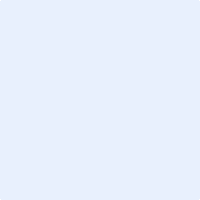 Subcontractor NameSubcontractor ScopeISN ID #Risk LevelSubcontractor Contact NameSubcontractor Contact PhoneDateReason for ChangeChange DescriptionSection(s) ChangedPG&E Representative Who Accepted ChangeINCLUDED ATTACHMENTS:INCLUDED ATTACHMENTS:Directions to medical facility*Evacuation plans*Parking / Laydown plansMaps*Other safety submittals; please specify: